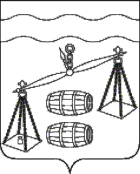 СЕЛЬСКОЕ  ПОСЕЛЕНИЕ«ДЕРЕВНЯ ЮРЬЕВО»СУХИНИЧСКИЙ РАЙОНКАЛУЖСКАЯ  ОБЛАСТЬСЕЛЬСКАЯ  ДУМАРЕШЕНИЕот  28.02.2022г.                                                                                         № 49Федеральным законом от 25.12.2008 N 273-ФЗ "О противодействии коррупции", руководствуясь Уставом сельского поселения "Деревня Юрьево", сельская Дума сельского поселения "Деревня Юрьево" РЕШИЛА:1. Решение Сельской Думы СП «Деревня Юрьево» от 19.12.2018 № 139 «Об утверждении Положения о предоставлении гражданами, претендующими на замещение должностей муниципальной службы, и муниципальными служащими администрации сельского поселения «Деревня Юрьево» сведений о доходах, расходах, об имуществе и обязательствах имущественного характера», считать утратившим силу.2. Решение Сельской Думы СП «Деревня Юрьево» от 19.11.2019 № 167 «О внесении изменений в Решение Сельской Думы СП «Деревня Юрьево» от 19.12.2018 № 139 «Об утверждении Положения о предоставлении гражданами, претендующими на замещение должностей муниципальной службы, и муниципальными служащими администрации сельского поселения «Деревня Юрьево» сведений о доходах, расходах, об имуществе и обязательствах имущественного характера», считать утратившим силу.3. Настоящее Решение вступает в силу после обнародования.4. Контроль за исполнением настоящего Решения возложить на администрацию сельского поселения «Деревня Юрьево".Глава сельского поселения  «Деревня Юрьево»                                           Г.М.Михалицына                                                          О признании утратившимисилу нормативныхправовых актов 